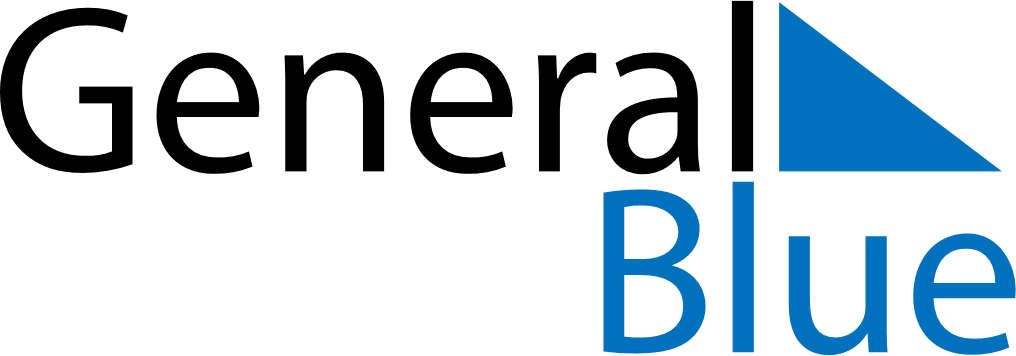 Saint Barthelemy 2030 HolidaysSaint Barthelemy 2030 HolidaysDATENAME OF HOLIDAYJanuary 1, 2030TuesdayNew Year’s DayMarch 4, 2030MondayShrove MondayMarch 6, 2030WednesdayAsh WednesdayMarch 31, 2030SundayLaetare SundayApril 19, 2030FridayGood FridayApril 21, 2030SundayEaster SundayApril 22, 2030MondayEaster MondayMay 1, 2030WednesdayLabour DayMay 8, 2030WednesdayVictory DayMay 26, 2030SundayMother’s DayMay 30, 2030ThursdayAscension DayJune 9, 2030SundayPentecostJune 10, 2030MondayWhit MondayJuly 14, 2030SundayBastille DayAugust 15, 2030ThursdayAssumptionAugust 24, 2030SaturdaySaint BarthOctober 9, 2030WednesdayAbolition of SlaveryNovember 1, 2030FridayAll Saints’ DayNovember 11, 2030MondayArmistice DayDecember 25, 2030WednesdayChristmas Day